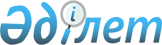 О внесении изменения в решение Сарысуского районного маслихата от 15 июня 2020 года № 75-2 "Об утверждении Правил оказания жилищной помощи малообеспеченным семьям (гражданам) по Сарысускому району"Решение Сарысуского районного маслихата Жамбылской области от 7 декабря 2022 года № 36-7. Зарегистрировано в Министерстве юстиции Республики Казахстан 15 декабря 2022 года № 31131
      Сарысуский районный маслихат РЕШИЛ:
      1. Внести в решение Сарысуского районного маслихата "Об утверждении Правил оказания жилищной помощи малообеспеченным семьям (гражданам) по Сарысускому району" от 15 июня 2020 года № 75-2 (зарегистрировано в Реестре государственной регистрации нормативных правовых актов под № 4634) следующее изменение:
      в Правилах оказания жилищной помощи малообеспеченным семьям (гражданам) по Сарысускому району, утвержденных указанным решением:
      пункт 9 изложить в новой редакции:
      "9. Жилищная помощь не назначается малообеспеченным семьям (гражданам), имеющим в частной собственности более одной единицы жилья (дома, квартиры) или сдающим жилые помещения в наем.
      Жилищная помощь не назначается малообеспеченным семьям (гражданам), имеющим трудоспособных лиц, которые не работают, не зарегистрированы в уполномоченных органах по вопросам занятости, кроме лиц с инвалидностью, учащихся и студентов, слушателей и курсантов дневной формы обучения, включая магистратуру, а также граждан, занятых уходом за лицами с инвалидностью 1 и 2 групп, семьям, имеющих детей с инвалидностью до шестнадцати лет, лиц старше восьмидесяти лет, детей в возрасте до трех лет.".
      2. Настоящее решение вводится в действие по истечении десяти календарных дней после дня его первого официального опубликования.
					© 2012. РГП на ПХВ «Институт законодательства и правовой информации Республики Казахстан» Министерства юстиции Республики Казахстан
				
      Секретарь Сарысуского 

      районного маслихата 

А. Сейналиев
